The 2024 Covenant Awards Letter of Support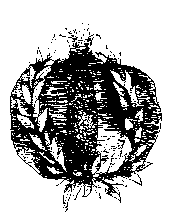 The Covenant Foundation must receive one copy of the completed Letter of Support via email to awards@covenantfn.org by 5:00 p.m. EST on Monday, November 27, 2023.Please contact the Foundation with any questions: Phone: 212-245-3500 E-mail: awards@covenantfn.orgwww.covenantfn.orgPart I. Please provide the following information: Name of Covenant Award Nominee (Prefix, First Name, Last Name):Name of Letter of Support Writer (Prefix, First Name, Last Name): Professional Title: Organization: Primary Address:  work      home          other:                                                                        Street Address:                                                                                   City, State, Zip Code: Telephone (day):		                           	work      home       mobileTelephone (evening):		                         	work      home       mobileE-mail address: Professional affiliation(s), if applicable: Relationship to the Nominee: Part II. Please provide a written statement in support of the nominee. The written statement of support should comment on the nominee’s effectiveness; impact on students both in and out of the classroom; contributions as an educator to the transmission of Jewish knowledge, values, and identity; pioneering education activities, if any; and unique approaches to education. The statement should not exceed 700 words on 8.5" x 11" pages, double-spaced, using a 12-point font. 